УКРАЇНАВиконавчий комітет Нетішинської міської радиХмельницької областіР О З П О Р Я Д Ж Е Н Н Я22.02.2023					Нетішин			       № 41/2023-рПро надання одноразової грошової допомоги мешканцям Нетішинської міської територіальної громадиВідповідно до частини 2, пункту 20 частини 4 статті 42 Закону України «Про місцеве самоврядування в Україні», комплексної програми «Турбота» на                2023-2025 роки, затвердженої рішенням тридцятої сесії Нетішинської міської ради VІІІ скликання від 04 листопада 2022 року № 30/1534, комплексної програми соціальної підтримки захисників державного суверенітету та незалежності України і членів їх сімей Нетішинської міської територіальної громади на 2023-2025 роки, затвердженої рішенням тридцятої сесії Нетішинської міської ради VІІI скликання від 04 листопада 2022 року № 30/1535, Порядку надання одноразової грошової допомоги, затвердженого рішенням виконавчого комітету Нетішинської міської ради від 26 січня 2023 року № 49/2023, розпорядження міського голови від 29 грудня 2022 року № 547/2022-рк                    «Про виконання повноважень Нетішинського міського голови», з метою розгляду звернень мешканців Нетішинської міської територіальної громади          (далі – Нетішинська міська ТГ) щодо надання грошової допомоги та              враховуючи рекомендації комісії з питань надання одноразової грошової допомоги:1. Надати одноразову грошову допомогу:1.1. пенсіонеру М., який проживає у ..., м. Нетішин, у сумі одна тисяча гривень;1.2. пенсіонеру П., який проживає у ..., м. Нетішин, у сумі 2 тисячі гривень;1.3. пенсіонеру Г., який проживає ..., м. Нетішин, у сумі 2 тисячі гривень;1.4. пенсіонерці С., яка проживає у ..., м. Нетішин, у сумі одна тисяча                 500 гривень;1.5. внутрішньо переміщеній особі Ч., яка фактично проживає у ..., м. Нетішин, у сумі 2 тисячі гривень;1.6. пенсіонерці П., яка проживає у ..., м. Нетішин, у сумі 2 тисячі гривень;1.7. пенсіонерці Б., яка проживає у ..., м. Нетішин, у сумі 2 тисячі гривень;1.8. особі з інвалідністю загального захворювання другої групи Ш., який проживає у ..., м. Нетішин, у сумі 2 тисячі гривень;1.9. особі з інвалідністю загального захворювання другої групи П., яка проживає у ..., м. Нетішин, у сумі 2 тисячі гривень;1.10. пенсіонерці Ч., яка проживає у ..., м.Нетішин, у сумі 2 тисяч гривень;1.11. пенсіонеру П., який проживає у ..., м. Нетішин, у сумі 2 тисячі гривень;1.12. пенсіонерці, дитині війни Ч., яка проживає у ..., м. Нетішин, у сумі                2 тисячі гривень;1.13. особі з інвалідністю загального захворювання третьої групи З., який проживає у ..., м. Нетішин, у сумі 2 тисячі гривень;1.14. пенсіонерці Б., яка проживає у ..., м. Нетішин, у сумі 2 тисячі гривень;1.15. внутрішньо переміщеній особі К., яка фактично проживає на ..., м. Нетішин, у сумі 2 тисячі гривень;1.16. пенсіонерці Д., яка проживає у ..., м. Нетішин, у сумі 2 тисячі гривень;1.17. пенсіонерці Г., яка проживає у ..., м. Нетішин, у сумі 2 тисячі гривень;1.18. особі з інвалідністю загального захворювання третьої групи Т., яка проживає у ..., м. Нетішин, у сумі 2 тисячі гривень;1.19. внутрішньо переміщеній особі Г., яка фактично проживає у ..., м. Нетішин, у сумі одна тисяча гривень;1.20. особі з інвалідністю загального захворювання другої групи К., яка проживає у ..., м. Нетішин, у сумі 2 тисячі гривень;1.21. особі з інвалідністю загального захворювання третьої групи К., яка проживає у ..., м. Нетішин, у сумі 2 тисячі гривень;1.22. працівниці бюджетної сфери Д., яка проживає у ..., м. Нетішин, у сумі 2 тисячі гривень.2. Фінансовому управлінню виконавчого комітету міської ради виділити кошти Нетішинському територіальному центру соціального обслуговування (надання соціальних послуг) на виконання пунктів 1.1. – 1.21. та виконавчому комітету міської ради на виконання пункту 1.22. цього розпорядження за рахунок коштів бюджету Нетішинської міської ТГ, передбачених на інші заходи у сфері соціального захисту та соціального забезпечення.3. Контроль за виконанням цього розпорядження покласти на керуючого справами виконавчого комітету міської ради Любов Оцабрику.Секретар міської ради							Іван РОМАНЮК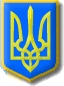 